Задание: подобрать размеры квадратного поперечного сечения из условия прочности. Построить эпюры внутренних усилий, напряжений и перемещений стержня.Дано:  F1=10 кН, F2=20 кН, F3=30 кН, L1=1 м, L2=2 м, L3= 2м Рисунок 1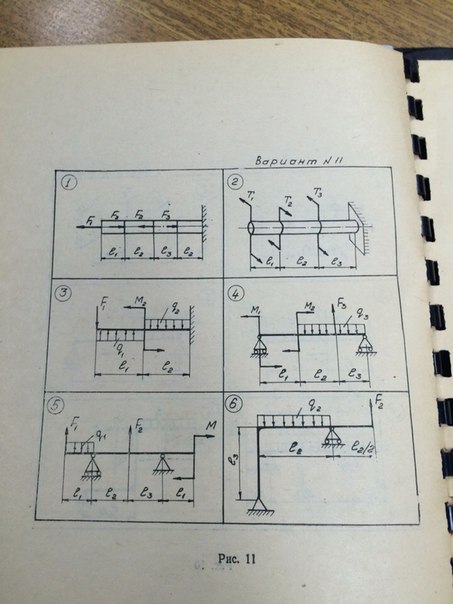 